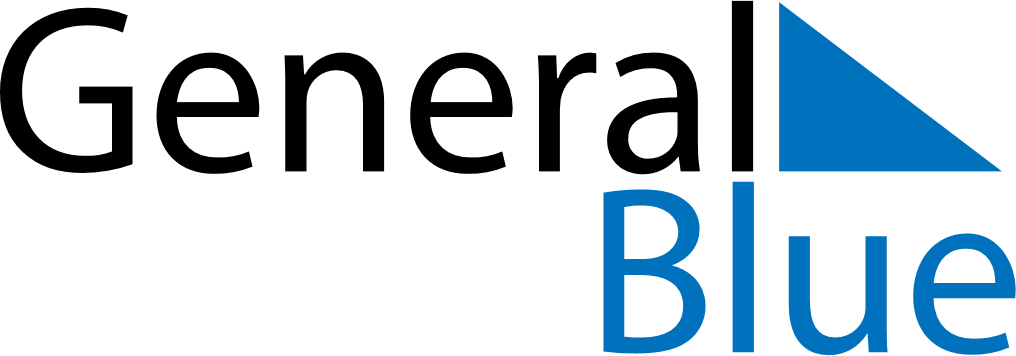 October 2028October 2028October 2028October 2028ChileChileChileSundayMondayTuesdayWednesdayThursdayFridayFridaySaturday1234566789101112131314Columbus Day15161718192020212223242526272728Reformation DayReformation Day293031